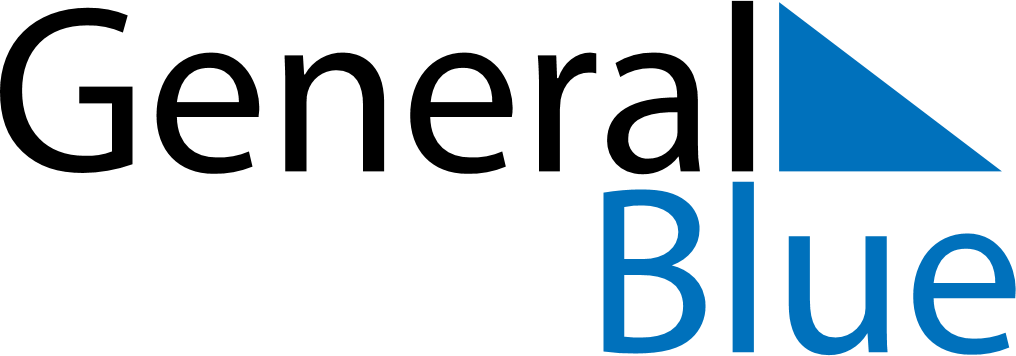 May 2024May 2024May 2024May 2024May 2024May 2024Gorgoram, Yobe, NigeriaGorgoram, Yobe, NigeriaGorgoram, Yobe, NigeriaGorgoram, Yobe, NigeriaGorgoram, Yobe, NigeriaGorgoram, Yobe, NigeriaSunday Monday Tuesday Wednesday Thursday Friday Saturday 1 2 3 4 Sunrise: 5:56 AM Sunset: 6:31 PM Daylight: 12 hours and 34 minutes. Sunrise: 5:56 AM Sunset: 6:31 PM Daylight: 12 hours and 35 minutes. Sunrise: 5:55 AM Sunset: 6:32 PM Daylight: 12 hours and 36 minutes. Sunrise: 5:55 AM Sunset: 6:32 PM Daylight: 12 hours and 36 minutes. 5 6 7 8 9 10 11 Sunrise: 5:55 AM Sunset: 6:32 PM Daylight: 12 hours and 37 minutes. Sunrise: 5:54 AM Sunset: 6:32 PM Daylight: 12 hours and 37 minutes. Sunrise: 5:54 AM Sunset: 6:32 PM Daylight: 12 hours and 38 minutes. Sunrise: 5:54 AM Sunset: 6:33 PM Daylight: 12 hours and 38 minutes. Sunrise: 5:53 AM Sunset: 6:33 PM Daylight: 12 hours and 39 minutes. Sunrise: 5:53 AM Sunset: 6:33 PM Daylight: 12 hours and 40 minutes. Sunrise: 5:53 AM Sunset: 6:33 PM Daylight: 12 hours and 40 minutes. 12 13 14 15 16 17 18 Sunrise: 5:53 AM Sunset: 6:34 PM Daylight: 12 hours and 41 minutes. Sunrise: 5:52 AM Sunset: 6:34 PM Daylight: 12 hours and 41 minutes. Sunrise: 5:52 AM Sunset: 6:34 PM Daylight: 12 hours and 42 minutes. Sunrise: 5:52 AM Sunset: 6:34 PM Daylight: 12 hours and 42 minutes. Sunrise: 5:52 AM Sunset: 6:35 PM Daylight: 12 hours and 43 minutes. Sunrise: 5:51 AM Sunset: 6:35 PM Daylight: 12 hours and 43 minutes. Sunrise: 5:51 AM Sunset: 6:35 PM Daylight: 12 hours and 43 minutes. 19 20 21 22 23 24 25 Sunrise: 5:51 AM Sunset: 6:35 PM Daylight: 12 hours and 44 minutes. Sunrise: 5:51 AM Sunset: 6:36 PM Daylight: 12 hours and 44 minutes. Sunrise: 5:51 AM Sunset: 6:36 PM Daylight: 12 hours and 45 minutes. Sunrise: 5:51 AM Sunset: 6:36 PM Daylight: 12 hours and 45 minutes. Sunrise: 5:50 AM Sunset: 6:36 PM Daylight: 12 hours and 46 minutes. Sunrise: 5:50 AM Sunset: 6:37 PM Daylight: 12 hours and 46 minutes. Sunrise: 5:50 AM Sunset: 6:37 PM Daylight: 12 hours and 46 minutes. 26 27 28 29 30 31 Sunrise: 5:50 AM Sunset: 6:37 PM Daylight: 12 hours and 47 minutes. Sunrise: 5:50 AM Sunset: 6:38 PM Daylight: 12 hours and 47 minutes. Sunrise: 5:50 AM Sunset: 6:38 PM Daylight: 12 hours and 47 minutes. Sunrise: 5:50 AM Sunset: 6:38 PM Daylight: 12 hours and 48 minutes. Sunrise: 5:50 AM Sunset: 6:39 PM Daylight: 12 hours and 48 minutes. Sunrise: 5:50 AM Sunset: 6:39 PM Daylight: 12 hours and 48 minutes. 